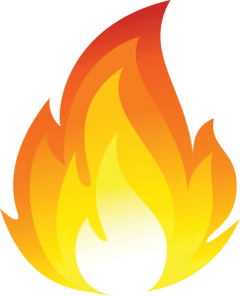 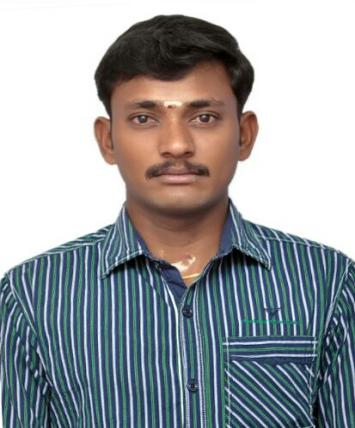 CURRICULAM VITAEPOSTING: SAFETY OFFICER VIJAYA Address:     ABU DHABI                                                          		E-Mail: vijaya.374793@2freemail.com OBJECTIVE:To build a challenging carrier in Safety Field with a reputed company and to serve the company with extreme dedication, put forth my knowledge for the benefit of the organization and be a dominant part of the Company.EDUCATIONAL QUALIFICATION:SSLC           Tagore Matriculation Higher Secondary School          Deviyakuruchi ,Thalaivasal.TECHNICALQUALIFICATION:Post Graduate Diploma in Fire & Safety Engineering         International Institute of Engineering & Technology         Cuddalore.First Aid (Senior Professional)         St. John Ambulance         Chennai .COMPUTER QUALIFICATION:Diploma in  Computer Application          International Institute of Engineering & Technology         Cuddalore .EMPLOYMENT EXPERIENCE:I am 2 years experience in               Jharsuguda thermal plant (CREW (P) Ltd)        (Only Operation & Maintenance of coal Handling Process)   ROLE & RESPONSIBILITIES: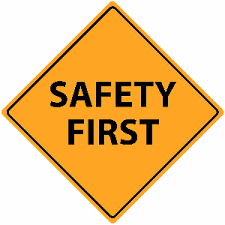 Developing and implementing the COMPANY SAFETY PLAN.Inspection to locate UNSAFE CONDITIONS or UNSAFE ACTS.Organizing FIRST AID Facilities.Organizing WORKER’S INSURANCE.Organizing SAFETY AUDIT (WALK THROUGH, INTERMEDIATE & COMPREHENSIVE) and Implementing Recommendations of Audit Reports.Formulating SAFETY PROCEDURE and SAFETY DOCUMENTATION.Formulating Procedures of ACCIDENT INVESTIGATION.Maintaining WORK INJURY and ILLNESS RECORD.Initiate revision of existing FORMS/CHECKLIST for inspection of equipment and make necessary forms for monitoring of safety at site.Implementing the EMERGENCY EVACUATION PLAN and procedures with proper coordination to the nearest hospital.Conduct SAFETY INDUCTION CLASS and SAFETY TOOLBOX MEETINGS to all Employees. 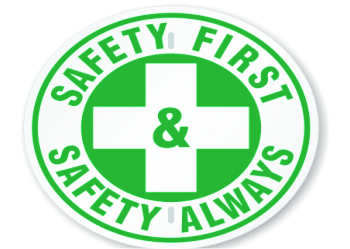 Issue WARNING CITATIONS to those not complying with safety policies and regulations and impose penalty/fines to those doing UNNECESSARY/UNSAFE ACT redundantly which creates to near miss conditions.Establish the HSE POSITIVE CULTURE with the project team by making and ensuring effective communication with all levels of employees.Investigate and Review all INCIDENT/ACCIDENT DATA for trend and areas of systematic weakness within the department.Create METHOD STATEMENT & RISK ASSESMENT for all jobs.Maintain all FIRE FIGHTING EQUIPMENTS.Save our ENVIRONMENT by applying WASTE SEGREGATION Method.Given SPECIAL TRAINING (HOT WORK, HEIGHT WORK & ENVIRONMENTAL SAFETY) to employees for minimize the Accident.SELECTION OF PPEs for Specific Work and ISSUE OF PPEs to Employees.COMPUTER PROFICIENCY: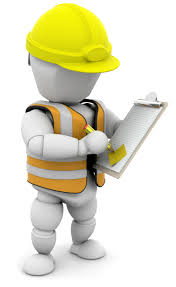 Operating Sys		:	MS-Dos, MS-Windows 98, 2000, XP, Vista & Windows 7,10Other Packages	:	MS-Office, Visual Basic, Photo shop, Page Maker& Coral Draw.Hardware		:	Software and OS Installation, Computer Assembly.   PERSONAL DETAILS: Name				:	VIJAYA  Date of Birth			:	13.06.1990Sex				:	 Male Nationality			:	 Indian Religion			:	 Hindu Marital Status			:	 MarriedLanguages Known		:	Tamil, English& Malayalam Passport			:           Valid up to 23/03/2026Visa Status                              :           Tourist Visa up to January 20 /2018DECLARATION	I hereby declare that the particulars furnished above are true to the best of my knowledge.Place	: ABUDHABI                                                                                                                                                                                                                        (VIJAYA)